AV RIO BRANCO 1 SALA: 401 402 403 404 405; : 406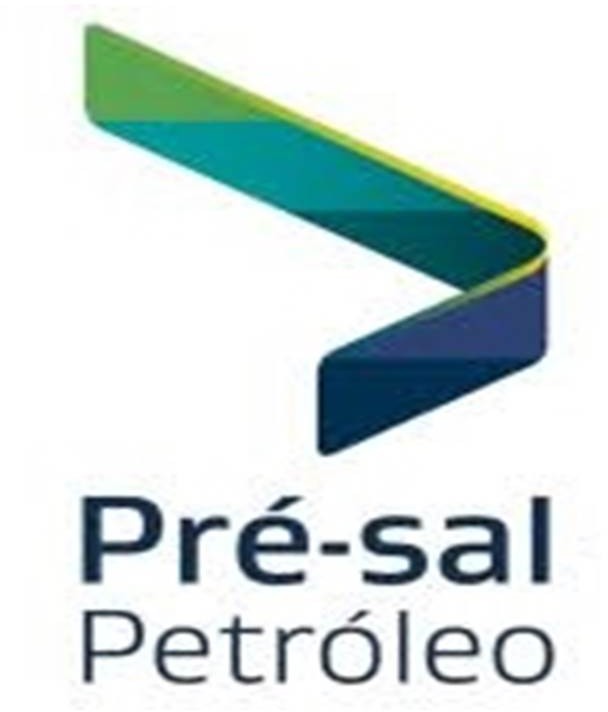 407 RIO DE JANEIRO RJCONSELHO ADMINISTRATIVOEmissão:20/04/2023 08:42:2418.738.727/0002-17Comp:04/2023 Cx:0Per: Folha de PagamentoSeção: 2.1.06Chapa - Nome do FuncionárioAdmissão	Demissão	SalárioFunçãoSeção	Status MovimentoSituaçãoInício - Fim Últ. Afast.2C-0045	ADA LIZ CAVALHERO	CONSELHEIRO ADMINISTRACAO	Ativo01/11/20217.684,99CONSELHO ADMINISTRATIVO0277HONORARIOS CONSELHEIROS (ADM)30,007.684,990004IRRF27,501.244,01Base IRRF PLR Anual Proventos0,00 Descontos7.684,99 Base INSS Pro-Labore INSS SeguradoINSS Empresa1.244,01 Líquido0,00 Base IRRF0,00 Num. Depend. IRRF 0,006.440,987.684,990,002C-0046	EDUARDO AGGIO DE SA	CONSELHEIRO ADMINISTRACAO	Ativo01/02/20227.684,99CONSELHO ADMINISTRATIVO0277HONORARIOS CONSELHEIROS (ADM)30,007.684,990004IRRF27,501.244,01Base IRRF PLR Anual Proventos0,00 Descontos7.684,99 Base INSS Pro-Labore INSS SeguradoINSS Empresa1.244,01 Líquido0,00 Base IRRF0,00 Num. Depend. IRRF 0,006.440,987.684,990,002C-0050	EMMANUEL SOUSA DE ABREU	CONSELHEIRO ADMINISTRACAO	Ativo23/09/20227.684,99CONSELHO ADMINISTRATIVO0277HONORARIOS CONSELHEIROS (ADM)30,007.684,990004IRRF27,501.244,01Base IRRF PLR Anual Proventos0,00 Descontos7.684,99 Base INSS Pro-Labore INSS SeguradoINSS Empresa1.244,01 Líquido0,00 Base IRRF0,00 Num. Depend. IRRF 0,006.440,987.684,990,002C-0027	JOSE EDUARDO VINHAES GERK	CONSELHEIRO ADMINISTRACAO	Ativo01/04/20197.684,99CONSELHO ADMINISTRATIVO0277HONORARIOS CONSELHEIROS (ADM)30,007.684,990004IRRF27,502.113,37Base IRRF PLR Anual Proventos0,00 Descontos7.684,99 Base INSS Pro-Labore INSS SeguradoINSS Empresa2.113,37 Líquido7.684,99 Base IRRF0,00 Num. Depend. IRRF 1.537,005.571,627.684,990,00AV RIO BRANCO 1 SALA: 401 402 403 404 405; : 406 40CONSELHO ADMINISTRATIVOEmissão:20/04/2023 08:42:2418.738.727/0002-17 Comp:04/2023Cx:0Per:Folha de PagamentoSeção: 2.1.06CodDescriçãoN.F.RefValorTOTAIS DA SEÇÃOCodDescriçãoN.F.RefValor0277HONORARIOS CONSELHEIROS (ADM)4	120,0030.739,960004IRRF4	0,005.845,40AV RIO BRANCO 1 SALA: 401 402 403 404 405; : 406407 RIO DE JANEIRO RJCONSELHO FISCALEmissão:20/04/2023 08:42:2418.738.727/0002-17Comp:04/2023 Cx:0Per: Folha de PagamentoSeção: 2.1.12Chapa - Nome do FuncionárioAdmissão	Demissão	SalárioFunçãoSeção	Status MovimentoSituaçãoInício - Fim Últ. Afast.2C-0047	ARIOSTO ANTUNES CULAU	CONSELHEIRO FISCAL	Ativo02/05/20227.684,99CONSELHO FISCAL0229HONORARIOS CONSELHEIROS (FISCAL)0,007.684,990004IRRF27,501.244,01Base IRRF PLR Anual Proventos0,00 Descontos7.684,99 Base INSS Pro-Labore INSS SeguradoINSS Empresa1.244,01 Líquido0,00 Base IRRF0,00 Num. Depend. IRRF 0,006.440,987.684,990,002C-0051	ESTEVES PEDRO COLNAGO	CONSELHEIRO FISCAL	Ativo23/09/20227.684,99CONSELHO FISCAL2C-0044	HAILTON MADUREIRA ALMEIDA	CONSELHEIRO FISCAL	Ativo27/10/20217.684,99CONSELHO FISCAL0229HONORARIOS CONSELHEIROS (FISCAL)0,007.684,990004IRRF27,501.244,01Base IRRF PLR Anual Proventos0,00 Descontos7.684,99 Base INSS Pro-Labore INSS SeguradoINSS Empresa1.244,01 Líquido0,00 Base IRRF0,00 Num. Depend. IRRF 0,006.440,987.684,990,00AV RIO BRANCO 1 SALA: 401 402 403 404 405; : 406 40CONSELHO FISCALEmissão:20/04/2023 08:42:2418.738.727/0002-17 Comp:04/2023Cx:0Per:Folha de PagamentoSeção: 2.1.12CodDescriçãoN.F.RefValorTOTAIS DA SEÇÃOCodDescriçãoN.F.RefValorQ SBS QUADRA 2,12,BLOCO E SALA 206 SLJ PARTE U12 RIOEMPRESA BRASILEIRA DE ADMINISTRACAO DE PETROLEO E GASEmissão:20/04/2023 08:42:2418.738.727/0002-17Comp: 04/2023Cx: 0Per: Folha de PagamentoSeção: ?.?.??CodDescriçãoN.F.RefValorTOTAL GERALCodDescriçãoN.F.	RefValorBase IRRF PLR Anual0,00Descontos5.845,40Líquido24.894,56Proventos30.739,96Base INSS Pro-Labore7.684,99Base IRRF30.739,96INSS Segurado0,00INSS Empresa1.537,00Total de Funcionários4Ativos4Demitidos0Serv. Militar0Af. Previdência0Aviso Prévio0Férias0Af. Ac. Trabalho0Lic. sem Vencto0Outros0Lic. Remunerada0C/ Dem. mês0Licença Paternidade0Transf. no Mês0C/ Resc. Compl.0Apos. Invalidez0Recesso Remunerado de Estágio0Licença Maternidade0Contrato de Trabalho Suspenso0Doença Ocupacional0Licença Mater. Compl. 180 dias0Admissão Próximo Mês00229  HONORARIOS CONSELHEIROS(FISCAL)	0,007.684,990004  IRRF27,501.016,910228  INSS HONORARIOS0,00825,82Base IRRF PLR Anual0,00 Descontos1.842,73Líquido5.842,26Proventos7.684,99 Base INSS Pro-Labore7.684,99Base IRRF7.684,99INSS Segurado825,82Num. Depend. IRRF0,00INSS Empresa1.537,000229  HONORARIOS CONSELHEIROS (FISCAL)30,0023.054,970004IRRF30,003.504,930228INSS HONORARIOS10,00825,82Base IRRF PLR Anual0,00DescontosDescontosDescontos4.330,75LíquidoLíquido18.724,22Proventos23.054,97Base INSS Pro-LaboreBase INSS Pro-LaboreBase INSS Pro-Labore7.684,99Base IRRFBase IRRF23.054,97INSS SeguradoINSS SeguradoINSS Segurado825,82INSS EmpresaINSS EmpresaINSS Empresa1.537,00Total de Funcionários3AtivosAtivosAtivos3DemitidosDemitidos0Serv. Militar0Af. PrevidênciaAf. PrevidênciaAf. Previdência0Aviso PrévioAviso Prévio0Férias0Af. Ac. TrabalhoAf. Ac. TrabalhoAf. Ac. Trabalho0Lic. sem VenctoLic. sem Vencto0Outros0Lic. RemuneradaLic. RemuneradaLic. Remunerada0C/ Dem. mêsC/ Dem. mês0Licença Paternidade0Transf. no MêsTransf. no MêsTransf. no Mês0C/ Resc. Compl.C/ Resc. Compl.0Apos. Invalidez0Recesso Remunerado de EstágioRecesso Remunerado de EstágioRecesso Remunerado de Estágio0Licença MaternidadeLicença Maternidade0Contrato de Trabalho Suspenso0Doença OcupacionalDoença OcupacionalDoença Ocupacional0Licença Mater. Compl. 180 diasLicença Mater. Compl. 180 dias0Admissão Próximo Mês00229HONORARIOS CONSELHEIROS (FISCAL)30,000,0023.054,970004IRRF70,009.350,330277HONORARIOS CONSELHEIROS (ADM)4120,00120,0030.739,960228INSS HONORARIOS10,00825,82Base IRRF PLR AnualBase IRRF PLR Anual0,00DescontosDescontosDescontos10.176,15Líquido43.618,7843.618,78ProventosProventos53.794,93Base INSS Pro-LaboreBase INSS Pro-LaboreBase INSS Pro-Labore15.369,98Base IRRF53.794,9353.794,93INSS SeguradoINSS SeguradoINSS Segurado825,82INSS EmpresaINSS EmpresaINSS Empresa3.074,00Total de FuncionáriosTotal de Funcionários7AtivosAtivosAtivos7Demitidos00Serv. MilitarServ. Militar0Af. PrevidênciaAf. PrevidênciaAf. Previdência0Aviso Prévio00FériasFérias0Af. Ac. TrabalhoAf. Ac. TrabalhoAf. Ac. Trabalho0Licença sem Vencto00OutrosOutros0Licença RemuneradaLicença RemuneradaLicença Remunerada0C/ Dem. no mês00Licença PaternidadeLicença Paternidade0Transf. no MêsTransf. no MêsTransf. no Mês0C/ Resc. Compl.00Apos. InvalidezApos. Invalidez0Recesso Remunerado de EstágioRecesso Remunerado de EstágioRecesso Remunerado de Estágio0Licença Maternidade00Contrato de Trabalho SuspensoContrato de Trabalho Suspenso0Doença OcupacionalDoença OcupacionalDoença Ocupacional0Licença Mater. Compl. 180 dias00Admissão Próximo MêsAdmissão Próximo Mês0